26.03.2021r. piątekTemat: Dziennikarz. Film edukacyjny.Dzień dobry!Dzisiaj na zajęciach z przysposobienia do pracy kontynuując wczorajszy temat o pracy dziennikarza obejrzyjcie sobie filmy z poniższych linków.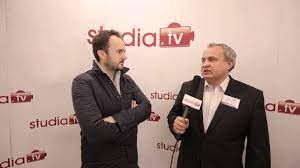 https://www.youtube.com/watch?v=shQVIPZpBUw  Zawód: dziennikarz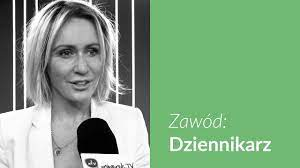 https://www.youtube.com/watch?v=E5pKkfLaHgY  Zawód: Dziennikarz. Z czym to się je?Na zakończenie pokoloruj dziennikarza.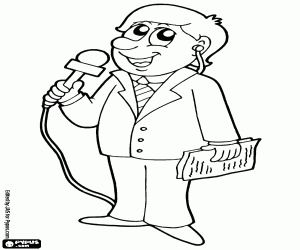 Dziękuję i pozdrawiam! 	